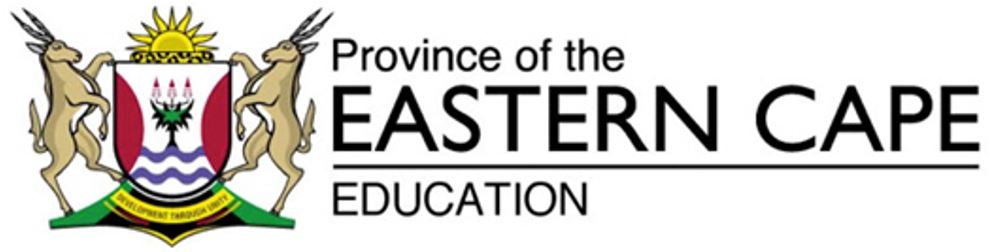 Tshebetso ya boikwetlisoPOTSO TAELO:  Totobatsang dintlha tse ka sehloohong tse mabapi le boeletsi ba ho laola mekitlane.BOELETSI BA HO LAOLA MEKITLANE.  Boeletsi bo nehwang boradikoloto bo hlaloswa e le tsela ya semolao e sebediswang ho laola mekitlane le ho etsa kopo ya hore tefo ya mekitlane eo e hlophiswe botjha. Ho etswa tumellano e ntjha, e dumellang rasekoloto ho lefa ka tlase ho tumellano ya pele le ramokitlane. Mmadikwa Phoshoko, moeletsi wa tsa mekitlane femeng ya Tsa Semolao le Lekgetho, o hlalosa melemo ya ho ba tlasa boeletsi bona.  Boeletsi ba ho laola mekitlane bo thusa ya kolotang hore a lefe mokitlane wa hae ho ya ka bokgoni ba hae, e seng ho ya ka thato ya boramokitlane. O tla kgona ho rala tekanyetso eo ka yona a tla kgona ho tsamaisa lelapa la hae ka tshwanelo mme  a be a kgone ho lefella dintho tsa bohlokwa bophelong. Hona ho ka etsa hore a bone seo a se etsang ka tjhelete ya hae le ho bona moo a haellwang teng, ho etsetsa hore kgweding tse latelang a etse ho hong ho tlang ho ntshetsa lelapa pele.   Ha o le tlasa boeletsi bona ha o fumane mangolo a ditshoso, ha o letsetswe ka tello esita le ho hoboswa kapa ho nonoswa thepa eo o sa e hlokeng ke boramekitlane kaha ha o a dumellwa ho buisana le bona.   Ho feta moo, ha ho ramokitlane ya ka o nkelang mehato ya semolao ha o sa lefe ho ya ka tumellano ya selekane sa pele sa mokitlane. Ditumellano tsa hao tsa pele tsa ho lefa boramokitlane di a fela ebe ho kena tshebetsong tse ntjha tsa ho lefa. Dintlha tsena di o thusa ho bona boleng ba tjhelete ya hao.  O tla iphumana o imoloha ke ho tseba hore boemo ba mekitlane ya hao bo taolong mme ha ho sa hlokeha hore o ngongorehe ha kgwedi e fela. Thepa ya hao e a bolokeha hobane ha ho ya ka o nkelang yona bakeng sa ho o tshwarisa ka yona ho fihlela o lefa mokitlane kaofela. Boeletsi ba ho laola mekitlane bo o ruta ho laola tshebediso ya tjhelete ya hao le ho o thusa hore o se hlole o boela o kena lerabeng la ho etsa mekitlane e fetang bokgoni ba hao.  [E qotsitswe le ho hlophisetswa tlhahlobo ho tswa makasineng wa Bona, Pudungwana, 2013:74]Seratswana se momahaneng:…………………………………………………………………………………………………………………………………………………………………………………………………………………………………………………………………………………………………………………………………………………………………………………………………………………………………………………………………………………………………….………………………………………………………………………………………………………………………………………………………………………………………………………………………………………………………………………………………………………………………………………………………………………………………………………………………………………………………………………………………………………………………………………………………………………………………………………………………………………………………………………………………………………………………………………………………………………………………………………………………………………………………………………………………………………………………………………………………………………………………………………………………………………………………………………………………………………………………………………………………………………………………………………………………………………………………………………………………………………………………………………………………………………………………………………………………………………………………………………………………………………………………………………………………………………………………………………………………………………………………………………………………………………………………………………………………………………………………………………………………………………………………………………………………………………………………………………………………………………………………………………………………………………………………………………………………………………………………………………………………………………………………………………………………………………………………………………………………………………………………………………………………………………………………………………………………………………………………………………………………………………………………………………………………………………………………………………………………………………………………………………………………………………DIKARABODipolelo tse sehelletswe mela:BOELETSI BA HO LAOLA MEKITLANE.  Boeletsi bo nehwang boradikoloto bo hlaloswa e le tsela ya semolao e sebediswang ho laola mekitlane le ho etsa kopo ya hore tefo ya mekitlane eo e hlophiswe botjha. Ho etswa tumellano e ntjha, e dumellang rasekoloto ho lefa ka tlase ho tumellano ya pele le ramokitlane. Mmadikwa Phoshoko, moeletsi wa tsa mekitlane femeng ya Tsa Semolao le Lekgetho, o hlalosa melemo ya ho ba tlasa boeletsi bona.  Boeletsi ba ho laola mekitlane bo thusa ya kolotang hore a lefe mokitlane wa hae ho ya ka bokgoni ba hae, e seng ho ya ka thato ya boramokitlane. O tla kgona ho rala tekanyetso eo ka yona a tla kgona ho tsamaisa lelapa la hae ka tshwanelo mme  a be a kgone ho lefella dintho tsa bohlokwa bophelong. Hona ho ka etsa hore a bone seo a se etsang ka tjhelete ya hae le ho bona moo a haellwang teng, ho etsetsa hore kgweding tse latelang a etse ho hong ho tlang ho ntshetsa lelapa pele.   Ha o le tlasa boeletsi bona ha o fumane mangolo a ditshoso, ha o letsetswe ka tello esita le ho hoboswa kapa ho nonoswa thepa eo o sa e hlokeng ke boramekitlane kaha ha o a dumellwa ho buisana le bona.   Ho feta moo, ha ho ramokitlane ya ka o nkelang mehato ya semolao ha o sa lefe ho ya ka tumellano ya selekane sa pele sa mokitlane. Ditumellano tsa hao tsa pele tsa ho lefa boramokitlane di a fela ebe ho kena tshebetsong tse ntjha tsa ho lefa. Dintlha tsena di o thusa ho bona boleng ba tjhelete ya hao.  O tla iphumana o imoloha ke ho tseba hore boemo ba mekitlane ya hao bo taolong mme ha ho sa hlokeha hore o ngongorehe ha kgwedi e fela. Thepa ya hao e a bolokeha hobane ha ho ya ka o nkelang yona bakeng sa ho o tshwarisa ka yona ho fihlela o lefa mokitlane kaofela. Boeletsi ba ho laola mekitlane bo o ruta ho laola tshebediso ya tjhelete ya hao le ho o thusa hore o se hlole o boela o kena lerabeng la ho etsa mekitlane e fetang bokgoni ba hao.  [E qotsitswe le ho hlophisetswa tlhahlobo ho tswa makasineng wa Bona, Pudungwana, 2013:74]Seratswana se momahanengBoeletsi ba ho laola mekitlane bo thusa ho laola le ho hlophisa botjha tefo ya mekitlane, hona ho etsiwa ka bolokolohi. Bo thusa hore motho a bone tshebediso ya tjhelete ya hae. Bo boetse bo thusa ho fedisa melaetsa le ditshoso tse etswang ke bo ramekitlane.Bo etsa hore boramekitlane ba se nkele motho mehato ya semmuso kapa hona ho nkela motho kapa ho tswarisa thepa ya hae ha a hloleha ho lefa. Bo qetella ka ho fa motho thuto ya ho laola tjhelete le ho nka mekitlane ka bohlale.  (89)SubjectSesotho HLGrade12DateTopicKgutsufatsoTerm 1RevisionxTerm 2ContentTime Allocation2 DihorsMarks101010Ditaelo/ ThutoEba le pentshele letsohong.Bala le ho utlwisisa potso taelo.Bala seratswana makgetlo a mabedi kapa mararo.Ha o bala lekgetlo la pele bala feela ho utlwisisa seratswana. Ha o sa ultwisise bala lekgetlo la bobedi.Bala lekgetlo le latelang o leka ho fumana dintlha tse arabang potso mme o di sehelle mola ka pentshele.Ngola dipolelo tseo o di sehelletsweng mela ka bokgutswane ho araba potso taelo.Ngola dipolelo tseo o di sehelletseng mela ka mantswe a hao.Sebedisa dipolelo tsena ho ngola seratswana se momahaneng sa mantswe a 80-90.Sebedisa memorantamo ho itswaya.Eba le pentshele letsohong.Bala le ho utlwisisa potso taelo.Bala seratswana makgetlo a mabedi kapa mararo.Ha o bala lekgetlo la pele bala feela ho utlwisisa seratswana. Ha o sa ultwisise bala lekgetlo la bobedi.Bala lekgetlo le latelang o leka ho fumana dintlha tse arabang potso mme o di sehelle mola ka pentshele.Ngola dipolelo tseo o di sehelletsweng mela ka bokgutswane ho araba potso taelo.Ngola dipolelo tseo o di sehelletseng mela ka mantswe a hao.Sebedisa dipolelo tsena ho ngola seratswana se momahaneng sa mantswe a 80-90.Sebedisa memorantamo ho itswaya.Eba le pentshele letsohong.Bala le ho utlwisisa potso taelo.Bala seratswana makgetlo a mabedi kapa mararo.Ha o bala lekgetlo la pele bala feela ho utlwisisa seratswana. Ha o sa ultwisise bala lekgetlo la bobedi.Bala lekgetlo le latelang o leka ho fumana dintlha tse arabang potso mme o di sehelle mola ka pentshele.Ngola dipolelo tseo o di sehelletsweng mela ka bokgutswane ho araba potso taelo.Ngola dipolelo tseo o di sehelletseng mela ka mantswe a hao.Sebedisa dipolelo tsena ho ngola seratswana se momahaneng sa mantswe a 80-90.Sebedisa memorantamo ho itswaya.Eba le pentshele letsohong.Bala le ho utlwisisa potso taelo.Bala seratswana makgetlo a mabedi kapa mararo.Ha o bala lekgetlo la pele bala feela ho utlwisisa seratswana. Ha o sa ultwisise bala lekgetlo la bobedi.Bala lekgetlo le latelang o leka ho fumana dintlha tse arabang potso mme o di sehelle mola ka pentshele.Ngola dipolelo tseo o di sehelletsweng mela ka bokgutswane ho araba potso taelo.Ngola dipolelo tseo o di sehelletseng mela ka mantswe a hao.Sebedisa dipolelo tsena ho ngola seratswana se momahaneng sa mantswe a 80-90.Sebedisa memorantamo ho itswaya.Eba le pentshele letsohong.Bala le ho utlwisisa potso taelo.Bala seratswana makgetlo a mabedi kapa mararo.Ha o bala lekgetlo la pele bala feela ho utlwisisa seratswana. Ha o sa ultwisise bala lekgetlo la bobedi.Bala lekgetlo le latelang o leka ho fumana dintlha tse arabang potso mme o di sehelle mola ka pentshele.Ngola dipolelo tseo o di sehelletsweng mela ka bokgutswane ho araba potso taelo.Ngola dipolelo tseo o di sehelletseng mela ka mantswe a hao.Sebedisa dipolelo tsena ho ngola seratswana se momahaneng sa mantswe a 80-90.Sebedisa memorantamo ho itswaya.Dipolelo tse sehelletswe melaDipolelo ka mantswe a hao1.…………………………………………………………………………………………….…………………………………………………………………………………………….…………………………………………………………………………………………….2.…………………………………………………………………………………………….…………………………………………………………………………………………….…………………………………………………………………………………………….3.…………………………………………………………………………………………….…………………………………………………………………………………………….…………………………………………………………………………………………….4.…………………………………………………………………………………………….…………………………………………………………………………………………….…………………………………………………………………………………………….5.…………………………………………………………………………………………….…………………………………………………………………………………………….…………………………………………………………………………………………….6.…………………………………………………………………………………………….…………………………………………………………………………………………….…………………………………………………………………………………………….7.…………………………………………………………………………………………….…………………………………………………………………………………………….…………………………………………………………………………………………….8.…………………………………………………………………………………………….…………………………………………………………………………………………….…………………………………………………………………………………………….1.…………………………………………………………………..…………………………………………………………………..…………………………………………………………………..2.………………………………………………………………….………………………………………………………………….………………………………………………………………….3.…………………………………………………………………..…………………………………………………………………..…………………………………………………………………..4.…………………………………………………………………..…………………………………………………………………..…………………………………………………………………..5.…………………………………………………………………..…………………………………………………………………..…………………………………………………………………..6.………………………………………………………………………………………………………………………………………………………………………………………………………………7.………………………………………………………………………………………………………………………………………………………………………………………………………………8.…………………………………………………………………..………………………………………………………………………………………………………………………………………..Dipolelo tse sehelletsweng meleDipolelo ka mantswe a haoBoeletsi bo nehwang boradikoloto bo hlaloswa e le tsela ya semolao e sebediswang ho laola mekitlane le ho etsa kopo ya hore tefo ya mekitlane eo e hlophiswe botjhaBo thusa ho laola le ho etsa tlhophiso botjha ya ho lefa mekitlane.Boeletsi ba ho laola mekitlane bo thusa ya kolotang hore a lefe mokitlane wa hae ho ya ka bokgoni ba hae, e seng ho ya ka thato ya boramokitlaneBo thusa ha laola tefo ya mekitlane ka bolokolohi.Hona ho ka etsa hore a bone seo a se etsang ka tjhelete ya hae le ho bona moo a haellwang tengBo thusa ho bona tshebediso ya tjhelete.Ha o le tlasa boeletsi bona ha o fumane mangolo a ditshoso, ha o letsetswe ka tello esita le ho hoboswa kapa ho nonoswa thepa eo o sa e hlokeng ke boramekitlane kaha ha o a dumellwa ho buisana le bonaBo thusa hore mangolo le melaetsa ya ditshoso e fele.Ho feta moo, ha ho ramokitlane ya ka o nkelang mehato ya semolao ha o sa lefe ho ya ka tumellano ya selekane sa pele sa mokitlaneBo thusa hore mehato ya semolao e se nkweThepa ya hao e a bolokeha hobane ha ho ya ka o nkelang yona bakeng sa ho o tshwarisa ka yona ho fihlela o lefa mokitlane kaofela.Bo thusa hore thepa e rekilweng e bolokehe e sireletsehe e se latwe kapa ho tswariswabo o ruta ho laola tshebediso ya tjhelete ya hao le ho o thusa hore o se hlole o boela o kena lerabeng la ho etsa mekitlane e fetang bokgoni ba hao. Bo thusa ka ho fana ka thuto ya ho laola tjhelete.